Gewinne und Gewinnverwendung in SchülerfirmenSchülerfirmen zahlen keine SteuernSteuerrechtliche Verantwortung kann übernehmen: 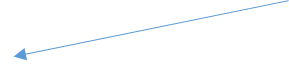 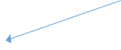 Schulförderverein				Schulträgerzu beachtende Grenzen:Umsatzgrenze: 			22.000 Euro					35.000 EuroGewinnhöhe:									5.000 EuroGewinnverteilung innerhalb der Schülerfirma an Schüler/innenGutscheine				Lokale Währung 				Umlage, z. B. (z. B. Gutschein für Buchladen)			Förderverein
Gewinn und Verwendung in Schülerfirmen von AG OER Servicestelle-Schülerfirmen ist lizenziert unter einer Creative Commons Namensnennung - Weitergabe unter gleichen Bedingungen 4.0 International Lizenz.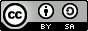 